§2203-A.  Waste handling fees1.  Fees.  Unless otherwise provided by rule adopted in accordance with subsection 3, fees are imposed in the following amounts to be levied for solid waste that is disposed of at commercial, municipal, state-owned and regional association landfills.[PL 2021, c. 653, §1 (AMD).]2.  Exceptions.  Notwithstanding subsection 1:A.  A municipal or regional association landfill that has accepted 12,000 tons or more of special waste, other than municipal solid waste ash, asbestos and oil-contaminated soil, gravel, brick, concrete and other aggregate, in calendar year 1998 shall continue to pay $2 per ton to the department for those categories of waste accepted in that calendar year;  [PL 1999, c. 385, §7 (NEW).]B.  A municipal or regional association landfill shall continue to pay $2 per ton to the department on all categories of special waste other than municipal solid waste ash, asbestos and oil-contaminated soil, gravel, brick, concrete and other aggregate that was generated by the municipality or regional association and accepted for disposal in its landfill in calendar year 1998;  [PL 2011, c. 544, §3 (AMD).]C.  A municipal or regional association landfill that has accepted 550 tons or more of oil-contaminated soil, gravel, brick, concrete and other aggregate in calendar year 1998 shall pay $5 per ton for that category of waste; and  [PL 2011, c. 544, §3 (AMD).]D.  A fee may not be imposed under this section on construction and demolition debris or residue from the processing of construction and demolition debris disposed of at a municipal or regional association landfill that is less than 6 acres in size and accepts only inert fill, construction and demolition debris, debris from land clearing and wood wastes.  [PL 2011, c. 544, §3 (NEW).][PL 2011, c. 544, §3 (AMD).]2-A.  Maine Redevelopment Land Bank Authority fee.  Beginning January 1, 2023, in addition to the per ton fee required in subsection 1, commercial, municipal, state-owned and regional association landfills shall collect and pay to the department a $3 per ton fee for the disposal of construction and demolition debris and residue from the processing of construction and demolition debris and, notwithstanding section 2202, this fee must be deposited in the Maine Redevelopment Land Bank Fund established by Title 30‑A, section 5156.[PL 2021, c. 664, §6 (NEW).]3.  Rules.  The department may adopt rules imposing per ton or per cubic yard fees on any of the types of waste listed in subsection 1 disposed of at a commercial, municipal, regional association or state-owned solid waste landfill.  The department may adopt rules imposing per ton fees on any municipal solid waste disposed of or received for processing at a commercial, municipal, regional association or state-owned solid waste disposal facility, solid waste processing facility, incineration facility or solid waste landfill.  Fees imposed pursuant to this subsection must be consistent with the solid waste management hierarchy established under section 2101 and the food recovery hierarchy established under section 2101‑B.  Rules adopted pursuant to this subsection are major substantive rules as defined in Title 5, chapter 375, subchapter 2‑A.[PL 2021, c. 230, §2 (AMD).]SECTION HISTORYPL 1999, c. 385, §7 (NEW). PL 1999, c. 564, §1 (AMD). PL 2011, c. 544, §3 (AMD). PL 2015, c. 461, §§8, 9 (AMD). PL 2021, c. 230, §§1, 2 (AMD). PL 2021, c. 653, §1 (AMD). PL 2021, c. 664, §6 (AMD). The State of Maine claims a copyright in its codified statutes. If you intend to republish this material, we require that you include the following disclaimer in your publication:All copyrights and other rights to statutory text are reserved by the State of Maine. The text included in this publication reflects changes made through the First Regular and First Special Session of the 131st Maine Legislature and is current through November 1, 2023
                    . The text is subject to change without notice. It is a version that has not been officially certified by the Secretary of State. Refer to the Maine Revised Statutes Annotated and supplements for certified text.
                The Office of the Revisor of Statutes also requests that you send us one copy of any statutory publication you may produce. Our goal is not to restrict publishing activity, but to keep track of who is publishing what, to identify any needless duplication and to preserve the State's copyright rights.PLEASE NOTE: The Revisor's Office cannot perform research for or provide legal advice or interpretation of Maine law to the public. If you need legal assistance, please contact a qualified attorney.Asbestos$5 per cubic yardOil-contaminated soil, gravel, brick, concrete and other aggregate$25 per tonWaste water facility sludge$5 per tonAsh, coal and oil$5 per tonPaper mill sludge$5 per tonIndustrial waste$5 per tonSandblast grit$5 per tonAll other special waste$5 per tonMunicipal solid waste or municipal solid waste ash$2 per tonFront end process residue (FEPR)$1 per tonConstruction and demolition debris and residue from the processing of construction and demolition debris$2 per ton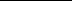 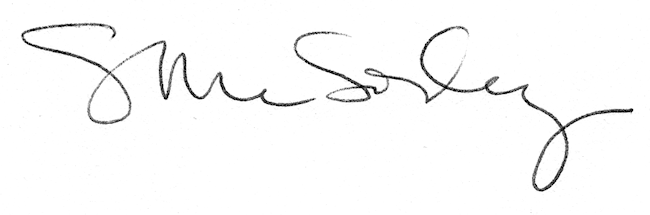 